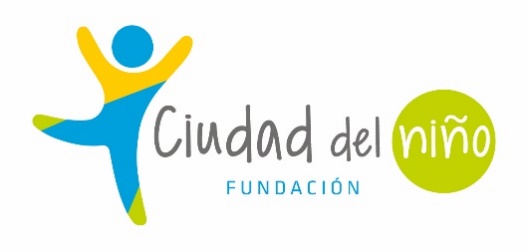 ANEXO IPAUTA DE ENTREVISTA DE SALUD AL INGRESO DE UN NNANombre del NNA: -----------------------------------------------------------Nombre del adulto: ---------------------------------------------------------Parentesco: -------------------------------------------------------------------Nombre del profesional: --------------------------------------------------Fecha entrevista: ------------------------------------------------------------El NNA tiene alguna enfermedad crónicaQue enfermedades ha padecidoEl NNA ha tenido algún accidente, especificarConsultorio y/o hospital donde se atiendeNombre del médico tratante (si existe)Medicamentos que toma regularmenteEs alérgico a algún medicamento, alimento u otra cosaSolicitar ficha de saludTiene otro antecedente de salud que estima importante señalar.